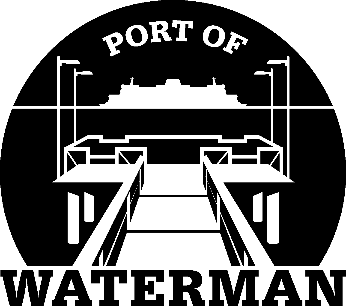 Port of Waterman Meeting Agenda April 16, 2024Review/Approve AgendaReview/Approve Prior Meeting MinutesReview/Approve Auditor’s ReportReview Financial StatementOld Business:Maintenance UpdateIT Support/CamerasSmall Works RosterNew Project Ideas
New Business:Commissioner District Reports